Publicado en Madrid el 16/11/2016 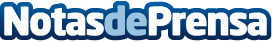 Cambiar de colchón aprovechando los descuentos del Black FridayCelebrar con Colchón Exprés el Black Friday del 15 al 27 de Noviembre y disfrutar de descuentos de hasta el 65% en las mejores marcas de colchones del mercado. Datos de contacto:ColchonExpresVenta de colchones y somieres online916 776 946Nota de prensa publicada en: https://www.notasdeprensa.es/cambiar-de-colchon-aprovechando-los-descuentos_1 Categorias: Interiorismo Innovación Tecnológica http://www.notasdeprensa.es